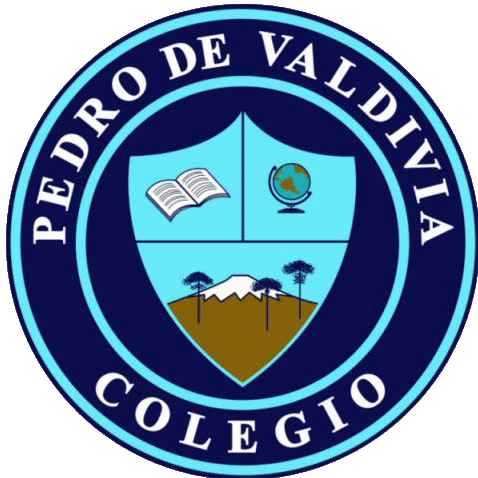 Guía nº0 de primero medio: comprender la multiplicación y división de números enteros: resolviendo problemas rutinarios y no rutinarios.¿Cómo hacer la actividad 3, 4 y 5?Usar regla de los signos en las operatorias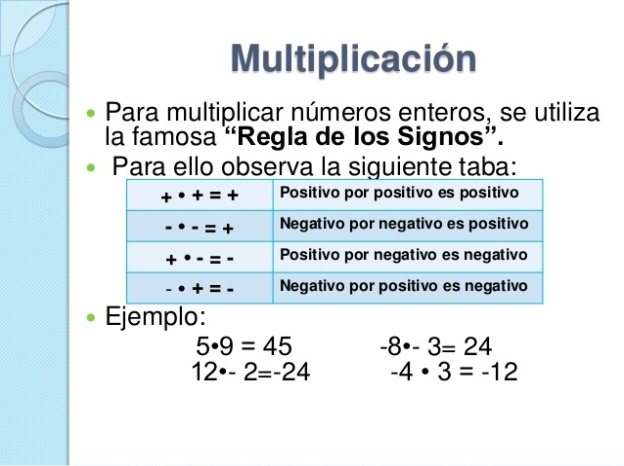 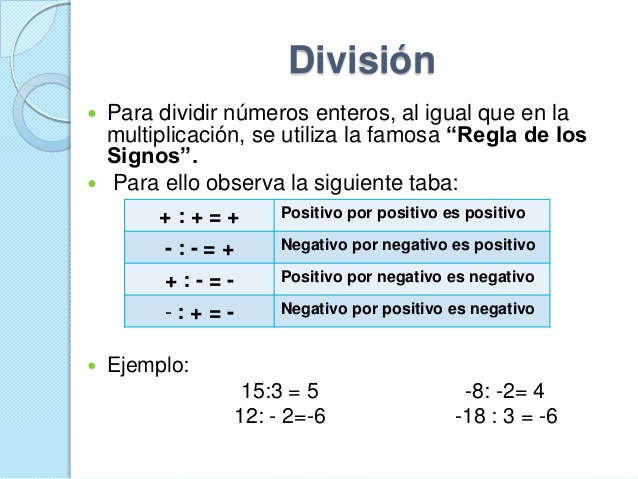 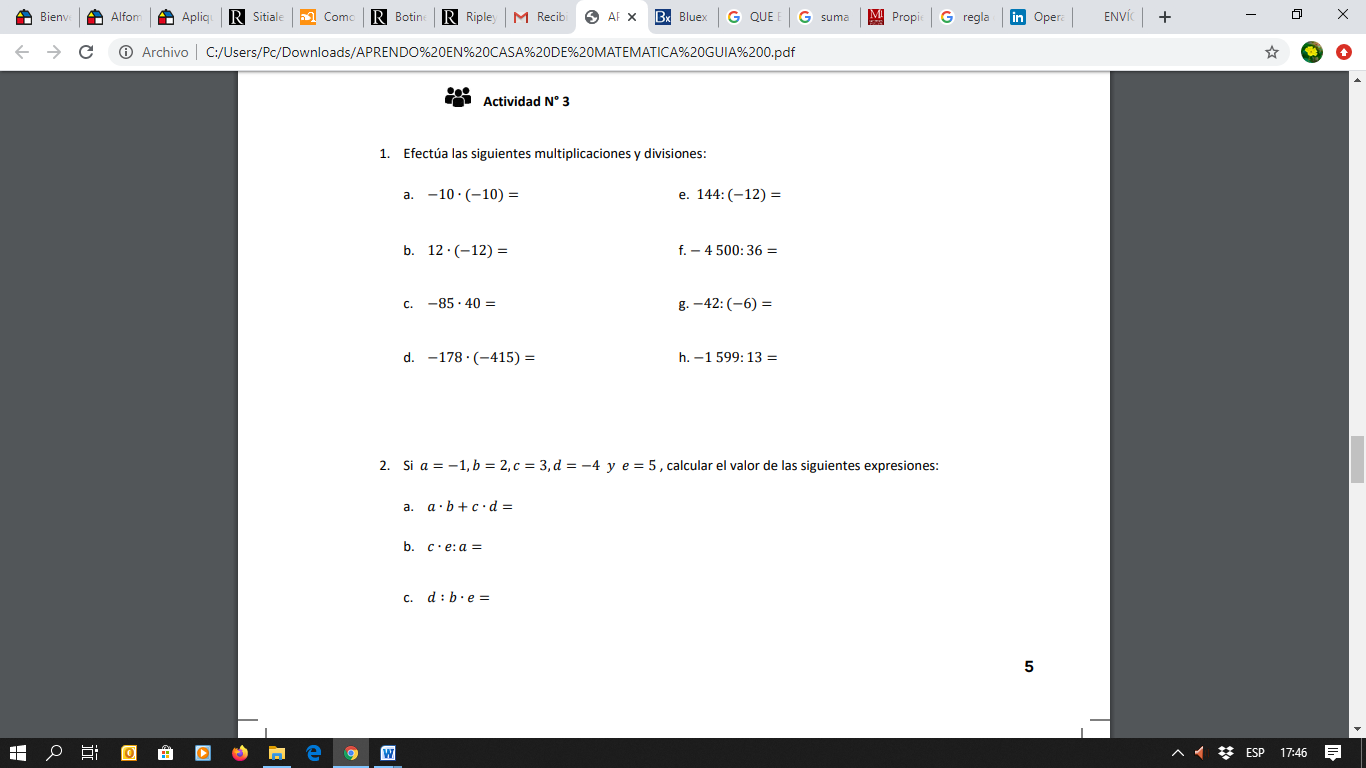 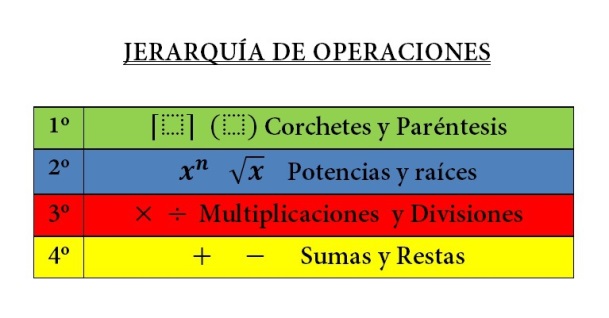 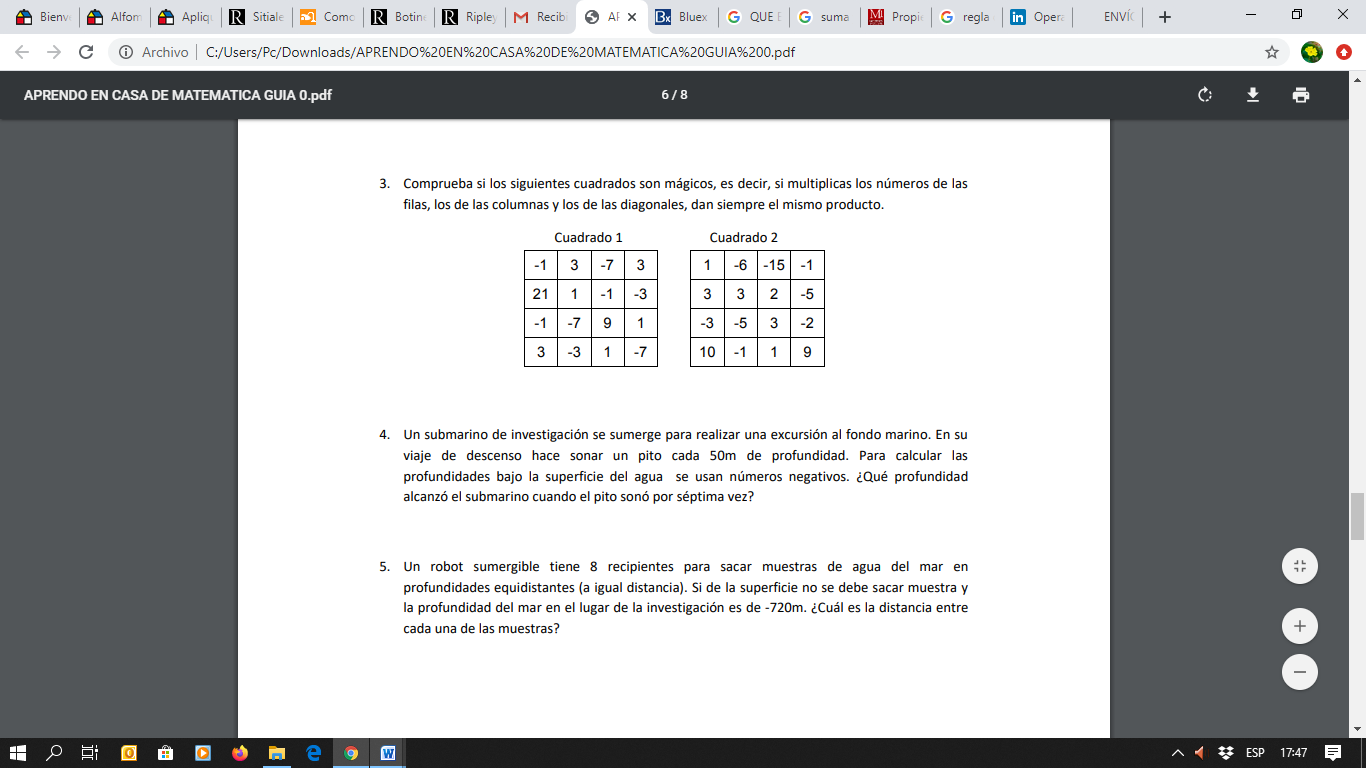 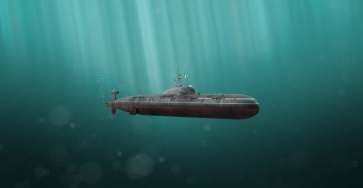 